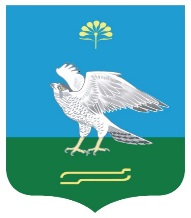 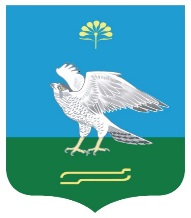 О внесении изменений в решение Совета сельского поселенияЗильдяровский сельсовет муниципального районаМиякинский район Республики Башкортостан от 11 июня 2020 года№ 44 «Об установлении земельного налога на территории сельского поселения Зильдяровский сельсовет муниципального района Миякинский район Республики Башкортостан»        В соответствии с Федеральным законом от 06 октября 2003 года №131-ФЗ «Об общих принципах организации местного самоуправления в Российской Федерации», Налоговым кодексом Российской Федерации, Совет сельского поселения Зильдяровский сельсовет муниципального района Миякинский район Республики Башкортостан решил:     Внести в решение Совета сельского поселения Зильдяровский сельсовет муниципального района Миякинский район Республики Башкортостан от 11.06.2020 № 44 «Об установлении земельного налога на территории сельского поселения Зильдяровский сельсовет муниципального района Миякинский район Республики Башкортостан» (далее –Решение) следующие изменения:          1. Пункт 3 Решения читать в следующей редакции: «Освободить от уплаты земельного налога следующие категории налогоплательщиков: - ветеранов Великой Отечественной войны-  ветераны боевых действий»           2. Настоящее вступает в силу со дня его официального опубликования и распространяется на правоотношения, возникшие с 1 января 2021 года.          3.Настоящее решение обнародовать путем размещения на информационных стендах в общественных местах, в здании администрации сельского поселения и в сети Интернет.Глава сельского поселения                                           З.З.Идрисов                                        с. Зильдярово08.09.2021 г.  № 97